                      	 	Student Services Building, Room 241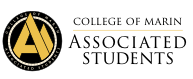 College of Marin-Kentfield Campus835 College Ave, Kentfield, CA 94904Regular Meeting AGENDASUMMER EMERGENCY MEETING June 12, 20209:00 a.m.-10:00 a.m.Order of Business Call to Order: Roll CallASCOM ADVISOR: SADIKA SULAIMAN HARA AND TEA PERALESAUXILIARY MEMBERS: MEMBERS OF THE GENERAL PUBLIC: Adoption of the Agenda	Approval of the Minutes Public CommentThis segment of the meeting is reserved for persons desiring to address the ASCOM Executive Board on any matter of concern that is not stated on the agenda. A time limit of three (3) minutes per speaker and ten (10) minutes per topic shall be observed. The law does not permit any action to be taken nor extended discussion of any items not on the agenda. The ASCOM Board or Members may respond briefly to questions or statements, however, for more information please contact the ASCOM President or Secretary to have an item placed on the next regular meeting agenda. (Brown Act 54954.3) New Business (Actions May Be Taken) Discussion/Action to appoint candidates for Senator of Marketing and Public Relations (2) – Candidates: Katherine Chuang, Fernanda Davila, and Lindsey Prahm.  Presentation by Fernando Sanchez Lopez.Discussion/Action to approve tax reimbursement for Marilou Fragata (Cashier) from acct.#5650.03 (tax fees).  PR #11875, $24.60 for Postage for mailing taxes.  Presentation by Sadika Sulaiman Hara.Discussion/Action to approve ASCOM tax preparation fees from acct.#5650.03 (tax fees). PR #11873, $25.00 for RRF-1 fee. PR #11874, $10.00 for 2018-2019 Form 199 fee.Discussion/Action to approve budget transfer of $179.09 from ASCOM acct.#4500.04 (Event Supplies) to acct.#4500.07 (Leadership Retreat Supplies) to balance the account.Discussion/action to approve ESCOM share of Student Activities income for 2019-2020 in the amount of $1,920.00 ($960 per term) from ASCOM acct.#8890.13 (Student Activities income) to ESCOM acct.#8890.07 (Student Activities income).  Calculation based off of 1,200 members @ 10% = 120 x $8 activities fee. Presentation by Sadika Sulaiman Hara.Discussion/Action on #BlackLivesMatter support and plan.  Presentation by Fernando Sanchez Lopez and Bea Cazares.Standing Business (Actions May Be Taken) Officer Reports:PRESIDENT REPORT: VICE PRESIDENT REPORT: STUDENT TRUSTEE REPORT: SECRETARY REPORT: TREASURER REPORT: SENATOR – TECHNOLOGY: SENATORS (2) – STUDENT ACTIVITIES & SERVICES: SENATORS (2) - PUBLIC RELATIONS & MARKETING: STATE STUDENT SENATE REPRESENTATIVE REPORT: ESCOM REPRESENTATIVE REPORT: ASCOM ADVISORS REPORT: Committee Reports:COLLEGE COUNCIL REPORT: GOVERNANCE REVIEW COUNCIL: PLANNING AND RESOURCE ALLOCATION COMMITTEE: EDUCATIONAL PLANNING COMMITTEE: FACILITIES PLANNING COMMITTEE: INSTRUCTIONAL EQUIPMENT COMMITTEE: PROFESSIONAL LEARNING COMMITTEE: GUIDANCE, RESOURCES, INTEGRATION, TRANSFORMATION COMMITTEE:TECHNOLOGY PLANNING COMMITTEE:INCLUSION, DIVERSITY, EQUITY, AND ACTION COMMITTEE: COMMUNITY HOUR COMMITTEE:Communications from the Floor	This time is reserved for any member of the Board to make announcements on items that are not on the agenda. A time of limit of three (3) minutes per speaker and ten (10) minutes per topic shall be observed and total time will not be extended. 	Public CommentThis segment of the meeting is reserved for persons desiring to address the ASCOM Executive Board on any matter of concern that is not stated on the agenda. A time limit of three (3) minutes per speaker and ten (10) minutes per topic shall be observed. The law does not permit any action to be taken nor extended discussion of any items not on the agenda. The ASCOM Board or Members may respond briefly to questions or statements, however, for more information please contact the ASCOM President or Secretary to have an item placed on the next regular meeting agenda. (Brown Act 54954.3)Adjournment: _____________________________________				_________________________________	ASCOM President							 ASCOM AdvisorOFFICERSPRESENTABSENTPRESIDENT FERNANDO SANCHEZ LOPEZVICE PRESIDENT BERTHA CAZARESSTUDENT TRUSTEE KHADIJA NAKHUDASECRETARY VACANTTREASURER EVAN BOATRIGHTSENATOR – TECHNOLOGYOLIVER REYES SENATOR - STUDENT ACTIVITIES & SERVICES ANA CAMACHOSENATOR - STUDENT ACTIVITIES & SERVICESLUCIANO FARIASENATOR – PUBLIC RELATIONS & MARKETINGVACANTSENATOR – PUBLIC RELATIONS & MARKETINGVACANTSTATE STUDENT SENATE REP.RYAN NELSONESCOM REPRESENTATIVE DENIZE SPRINGER (NON-VOTING MEMBER)